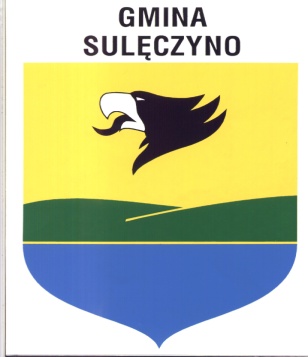                     		GMINA SULĘCZYNO			ul. Kaszubska 26, 83-320 Sulęczyno			NIP 589-15-89-065Tel			tel./ fax.  58 685-63-93........................................................				   Sulęczyno, dnia …………………..    (imię i nazwisko lub adres inwestora)……………………………………….         (adres)………………………………………..                           (telefon)WNIOSEK  O WYDANIEDECYZJI O WARUNKACH  ZABUDOWYLokalizacja inwestycji:Miejscowość …………………………………………………………………………………………………Nr ew. działki/ obręb ……………………………………………………………………………………….Charakterystyka inwestycji:Określenie planowanego sposobu i charakterystyki zagospodarowania terenu…………………………………………………………………………………………………………………………………………………………………………………………………………………………………………………………………………………………………………………………………………………………………………………………………………………………………………………………………………Przeznaczenie i gabaryty projektowanych obiektów budowlanych…………………………………………………………………………………………………………………………………………………………………………………………………………………………………………………………………………………………………………………………………………………………………………………………………………………………………………………………………………Powierzchnia sprzedaży…………………………………………………………………………………………………………………(dotyczy obiektu handlowego)Szkic zamierzonej inwestycji wykonany na załączonej kopii mapy zasadniczej (jeden egzemplarz linią …………………………………………………………………………………………………….........)Określenie charakterystycznych parametrów technicznych inwestycji (np. informacje zawierające dane na temat charakterystycznych etapów realizacji planowanej inwestycji- budowy, rodzaj technologii i procesów związanych z przewidywaną działalnością gospodarczą)……………………………………………………………………………………………………………………………………………………………………………………………………………………………………………………………………………………………………………………………………………………Dane charakteryzujące wpływ inwestycji na środowiskoi (w przypadku braku obowiązku prowadzenia postępowania w sprawie oceny oddziaływania na środowisko)…………………………………………………………………………………………………………………………………………………………………………………………………………………………………………………………………………………………………………………………………………………….Określenie zapotrzebowania na:wodę …………………………………………………………………………………………………….energię ………………………………………………………………………………………………….Sposób odprowadzaniai / oczyszczania ścieków ………………………………………………………………………………………………………………………………………………………………………………………………………………………………….Sposób unieszkodliwiania odpadów……………………………………………………………………………………………………………….……………………………………………………………………………………………………………….Innei ………………………………………………………………………………………………………………………………………………………………………………………………………………………………….Dojazd do działki za pośrednictwem:………………………………………………………………………………………………………………………………………………………………………………………………………………………………….………………………………………….   (podpis wnioskodawcy)Załączniki:2 egz. kopii mapy zasadniczej (katastralnej) w skali 1:500 * lub 1:1000 * inwestycje liniowe 1: 2000 * zawierające obszar, na którym zamierzona inwestycja będzie oddziaływać z określeniem granic terenu objętego wnioskiem Ośrodka Dokumentacji Geodezyjnej i Kartograficznej w Kartuzach.Mapa powinna obejmować obszar w odległości nie mniejszej niż trzykrotna szerokość frontu działki objętej wnioskiem o ustalenie warunków zabudowy, nie mniejszej jednak niż 50 m. określenie planowanego sposobu zagospodarowania terenu oraz charakterystyki zabudowy                       i zagospodarowania terenu, w tym przeznaczenia i gabarytów projektowanych obiektów budowlanych, przedstawione w formie opisowej i graficznej, zapewnienia od właściwych jednostek organizacyjnych, gwarantujące wykonanie uzbrojenia terenui (dotyczy działek nieuzbrojonych),dowód dotyczący wielkości gospodarstwa rolnego związanego z zamierzoną zabudową zagrodowąi (dotyczy zabudowy zagrodowej nie stanowiącej kontynuacji istniejącej zabudowy zagrodowej na działce sąsiedniej),pełnomocnictwo w razie ustanowienia osoby do występowania w imieniu inwestora,kserokopia aktu notarialnego w przypadku służebności drogowej,dowód uiszczenia opłaty skarbowej w wysokości 107,00 zł (nie dotyczy zabudowy mieszkaniowej jednorodzinnej i zabudowy zagrodowej).